Tamil Nadu Slum Clearance BoardCoimbatore Division- Covid 19 Date -April 10,2020Aiding in Emergency – Kotagiri TP- Nilgiris DistrictTo mitigate the outbreak of Covid 19- Coimbatore Corporation along with Tamil Nadu Slum clearance Board have been in the process of identifying Isolation wards. They have considered several other facilities like the hotels that are empty, community halls, mandaps and dharamshalas, which should be exhausted for isolation and quarantines first.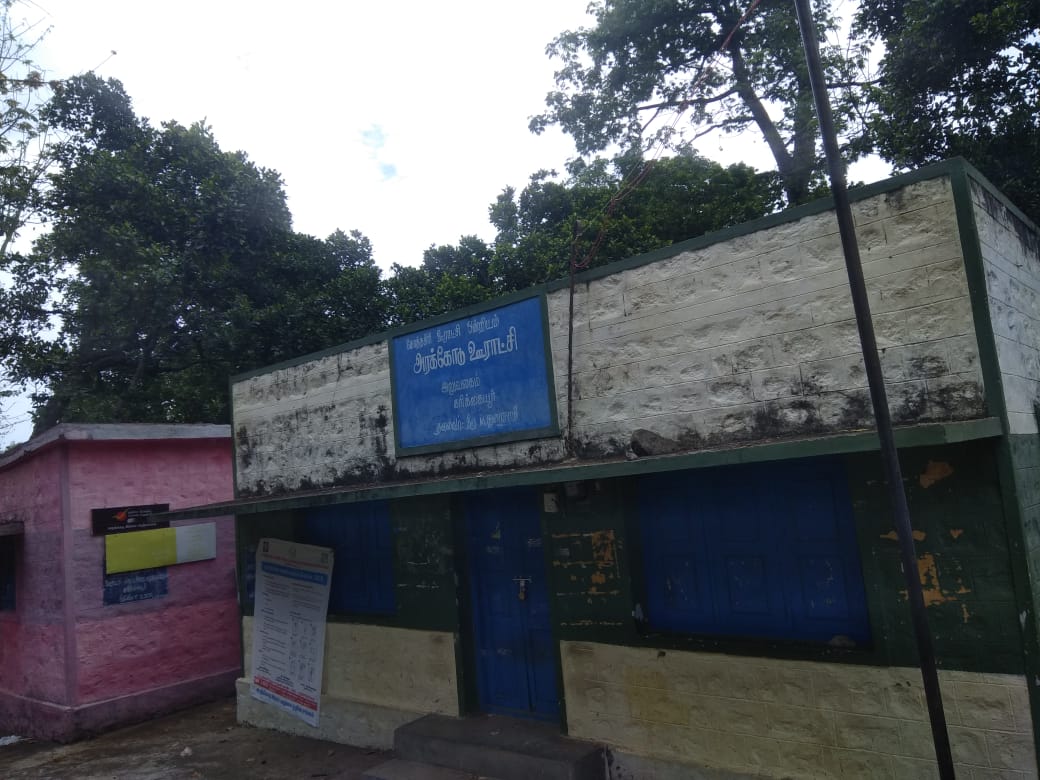 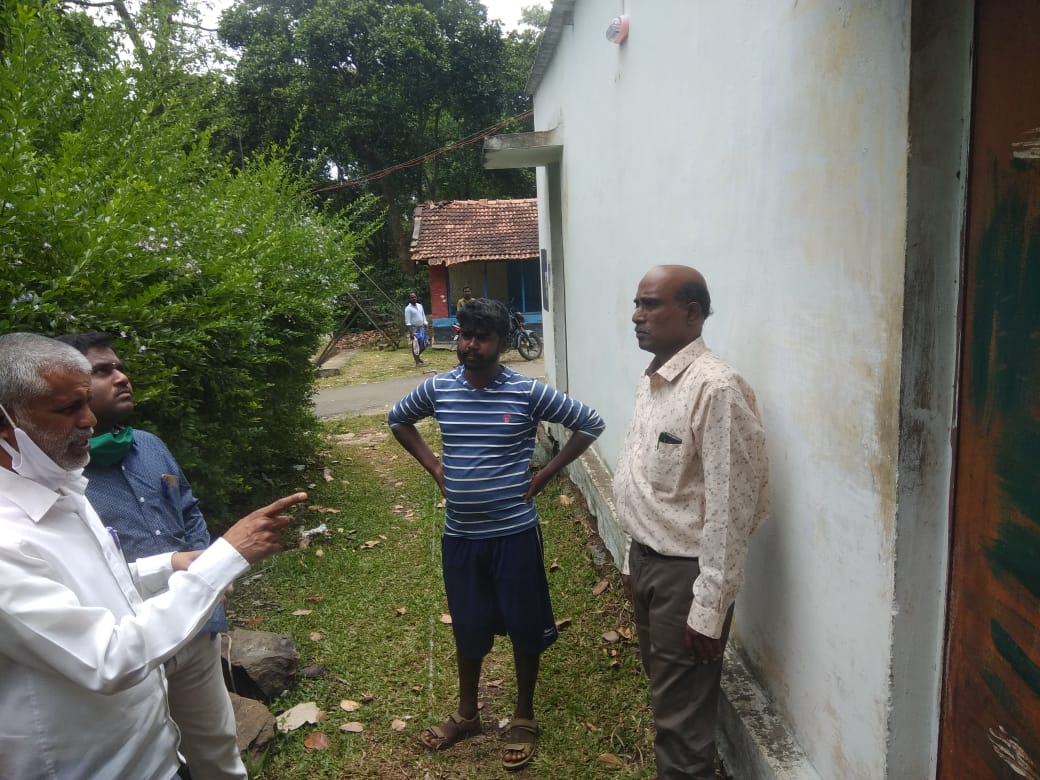 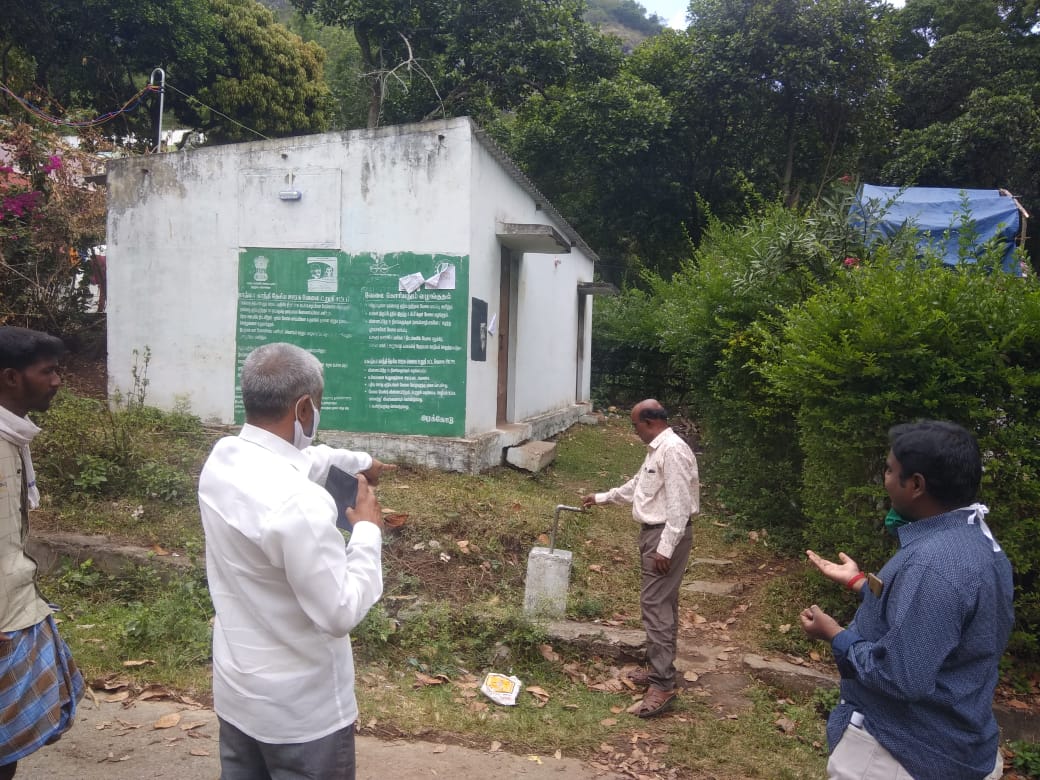 